सी.सं./C.No.                                                                                               दिनांक / Date : विषय:- से.पु. - छुट्टी - समूह “क” / “ख” / “ग” अधिकारियों को अर्जित छुट्टी - / अ.वे.छु / चिकित्सा प्रमाण पत्र सहित परिवर्तित छुट्टी / असाधारण छुट्टी की स्वीकृति के संबंध में ।  Sub:-  SB - Leave - grant of EL / HPL /  Commuted leave with M.C. / E.O.L. -– in r/o Group “A” / “B”/ “C” officers Reg.संदर्भ:- अधिकारी / अधिकारियों से प्राप्त आवेदन पत्र ।Ref:-  Application received from the Officer / Officers.* * * * * *          	मुख्य आयुक्त / आयुक्त / अपर आयुक्त / संयुक्त आयुक्त / उप निदेशक / सहायक आयुक्त / सहायक निदेशक / मुख्य लेखा अधिकारी / प्रशासनिक अधिकारी ने निम्नलिखित अधिकारी / अधिकारियों  की छुट्टी स्वीकृत की है।          Chief Commissioner / Commissioner / Additional Commissioner / Joint Commissioner / Deputy Director / Assistant Commissioner / Assistant Director / Chief Accounts Officer / Administrative Officer has sanctioned the leave of the following officer / officers.         	यह प्रमाणित किया जाता है कि यदि छुट्टी पर न जाते तो वे छुट्टी के दौरान __________ के पद पर कार्यरत रहते ।       	This is to certify that had he / she not gone on leave, he / she would have continued to officiate as_________________ during the leave period.      प्रशासनिक अधिकारी ( से.पु. )ADMINISTRATIVE OFFICER (SB)सेवा में / To,संबंधित अधिकारी / The Individual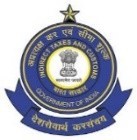 माल और सेवा कर एवं केन्द्रीय उत्पाद शुल्क प्रधान मुख्य आयुक्त कार्यालयOFFICE OF THE PRINCIPAL CHIEF COMMISSIONER OF GST & CENTRAL EXCISEकेन्द्रीय माल और सेवा कर एवं केन्द्रीय उत्पाद शुल्क अंचल : तमिलनाडु एवं पुदुच्चेरीCENTRAL GST & CENTRAL EXCISE ZONE : TAMILNADU & PUDUCHERRYजी एस टी भवन, सं. 26/1, महात्मा गांधी रोड, चेन्नई – 600 034GST BHAWAN, No.26/1, MAHATHMA Gandhi Road, Chennai – 600 034क्र.संSl.No.अधिकारी का नामName of the Officerश्री / श्रीमती / सुश्रीShri. / Smt. / MissपदनामDesignationछुट्टी का प्रकार Nature of LeaveदिनांकDateदिनांकDateदिनों की संख्या No. of DaysशेषBalanceशेषBalanceक्र.संSl.No.अधिकारी का नामName of the Officerश्री / श्रीमती / सुश्रीShri. / Smt. / MissपदनामDesignationछुट्टी का प्रकार Nature of Leaveसे FromतकToदिनों की संख्या No. of Daysअ.छु.ELअ.वे.छुHPL